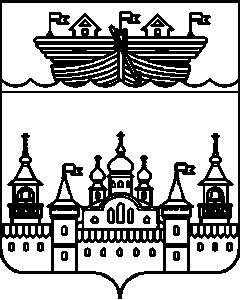  АДМИНИСТРАЦИЯ ГЛУХОВСКОГО СЕЛЬСОВЕТАВОСКРЕСЕНСКОГО МУНИЦИПАЛЬНОГО РАЙОНА НИЖЕГОРОДСКОЙ ОБЛАСТИПОСТАНОВЛЕНИЕ17 января 2023 года									 № 4Вследствие снегопадов, прошедших на территории района, увеличивается угроза скопления большого количества снежных масс и образования наростов льда на крышах жилых и производственных зданий, что может привести к обрушению конструкций кровель, сходу снежно-ледяных масс и представлять угрозу здоровью и жизни людей, привести к большим материальным потерям. Во избежание возникновения аварийных ситуаций администрация Глуховского сельсовета Воскресенского муниципального района Нижегородской областиПОСТАНОВЛЯЕТ:Регулярно очищать кровли зданий и помещений от снежно-ледяных масс и сосулек, особое внимание уделяя при этом социально-значимым объектам: школам, детским садам, больницам, учреждениям культуры, в том числе в целях обеспечения свободного доступа специальной техники (машин скорой помощи, пожарных).Организовать проведение работ по уборке снега и наледи со скатных крыш многоквартирных домов, уделяя особое внимание местам массового скопления людей.Провести ограждение опасных зон схода снежных масс, огораживание их сигнальными лентами, установки предостерегающих указателей, информирования жителей о возможной угрозе схода с крыш снега.Организовать проведение ревизий зданий и строений по оценке возможных обрушений кровель под давлением (временными нагрузками) снежных масс.Проводить работы в соответствии с требованиями правил техники безопасности (устанавливать ограждения, знаки, запрещающие пешеходное движение, выделять дежурных в охранную зону для предупреждения пешеходов);Снег, сброшенный с крыш, должен немедленно вывозиться владельцами строений. Опубликовать настоящее постановление на официальном сайте администрации Воскресенского муниципального района Нижегородской области в сети Интернет.Контроль за исполнением настоящего постановления оставляю за собой.Глава администрации	                                                                    И.Ю. ДубоваО принятии мер по очистке кровель жилых зданий, помещений предприятий, организаций и учреждений района от снега и наледи